令和５年11月22日会 員 各位公益社団法人八幡薬剤師会会　長　有 吉  浩 文令和５年度第10回八幡薬剤師会学術研修会のご案内平素より、本会事業にご理解・ご協力を賜り厚く御礼申し上げます。今回はJCHO九州病院　循環器内科　診療部長　宮田健二先生にご講演頂きます。受講のお申し込みは、12月1日(金)までにお願いいたします。記日　  時： 令和５年12月７日（木）19:30～21:05場　  所： 健康医療福祉研修会館およびweb研修(Zoom配信)内　  容： 心不全パンデミック時代の新しい診療ガイドラインに基づく標準的薬物治療　　　　　　　JCHO九州病院　循環器内科　診療部長　宮田健二　先生　　　　　Q&Aセッション－Q&Aで考える心不全薬薬連携－受 講 費： 正会員（Ａ会員･B会員･賛助会員・研修会登録者）と学生:　無料　　他地区会員：500円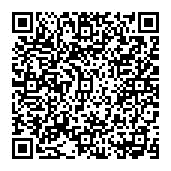 非会員（正会員以外全て）：3,000円受講費振込先：福岡ひびき信用金庫　本店営業部　　　　　　　　普通　1073984　公益社団法人八幡薬剤師会単　  位： 日本薬剤師研修センター研修単位　１単位申 込 み： 【zoom参加登録】横のQRコードまたは下のURLより事前登録を行ってください。https://us02web.zoom.us/webinar/register/WN_-N2AsHmLQxymqdTizp5fsw・事前登録完了後に、ご登録メールアドレス宛にZoomログイン用のウェビナーID等が届きます。メールが届かない方は登録が出来ておりませんので、再度、ご登録下さい。・事前登録メールアドレス・事前登録氏名でログインしていない方は、単位の発行ができません。・19時30分までにログインしていない方、途中退出の方、継続したログインが確認できない方、司会より退出の連絡がある前にログアウトした方は、受講単位の認定は行えませんので、ご注意いただきますようお願いいたします。　・会館で参加の方は、PECS本人確認票（QRコード）と、本人確認用に写真付き身分証明書を持参してください。以上–––––––––––––––––––––––––––––––––––––––––––––––––––––––––––––––––––––––––––––––––––––【会館で参加者用申込書】12／７　第10回八幡薬剤師会　学術研修会（足りない場合はコピーをしてください。）薬局名　　　　　　　　　　　　　　　　    　　    参加者名会員種別研修単位要・不要会員・非会員・研修会登録者・他地区会員要・不要